THE ASSOCIATION OF CHIEF ESTATES SURVEYORS AND PROPERTY MANAGERS IN THE PUBLIC SECTOR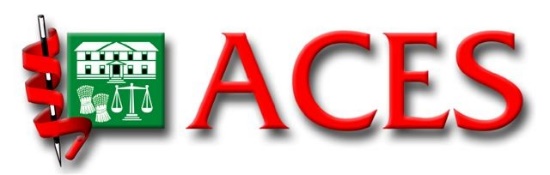 Please return the completed application form by email to secretary@aces.org.ukSee the ACES website at www.aces.org.uk for further information about the ACES organisation and follow us on Twitter @ACES_org_ukACES MEMBERSHIP APPLICATION FORMACES MEMBERSHIP APPLICATION FORMACES MEMBERSHIP APPLICATION FORMACES MEMBERSHIP APPLICATION FORMACES MEMBERSHIP APPLICATION FORMPlease complete as many fields as possible but all fields marked * are mandatoryPlease complete as many fields as possible but all fields marked * are mandatoryPlease complete as many fields as possible but all fields marked * are mandatoryPlease complete as many fields as possible but all fields marked * are mandatoryPlease complete as many fields as possible but all fields marked * are mandatoryFirst Name(s)*Surname*Letters*Job Title*Organisation*Organisation*Position in your OrganisationPosition in your OrganisationIf available, please provide an organisation chartIf available, please provide an organisation chartIf available, please provide an organisation chartIf available, please provide an organisation chartIf available, please provide an organisation chartIf you are a consultant, please provide separately a list of the public sector organisations you work for and an estimate of the average percentage of your time spent on public sector work over the last 3 years.*If you are a consultant, please provide separately a list of the public sector organisations you work for and an estimate of the average percentage of your time spent on public sector work over the last 3 years.*If you are a consultant, please provide separately a list of the public sector organisations you work for and an estimate of the average percentage of your time spent on public sector work over the last 3 years.*If you are a consultant, please provide separately a list of the public sector organisations you work for and an estimate of the average percentage of your time spent on public sector work over the last 3 years.*If you are a consultant, please provide separately a list of the public sector organisations you work for and an estimate of the average percentage of your time spent on public sector work over the last 3 years.*Your role, main duties and specialismsYour role, main duties and specialismsPhone No.*Mobile No.Email address*Email address*Office address:*Home address:*PropertyPropertyNo. & StreetNo. & streetAreaAreaTownTownCountyCountyPost CodePost codeSponsorsSponsorsWhere possible, full members of the Association:Where possible, full members of the Association:Where possible, full members of the Association:Proposed byOrganisationSeconded byOrganisation